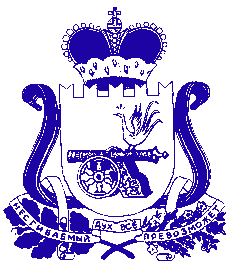 АДМИНИСТРАЦИЯ МУНИЦИПАЛЬНОГО ОБРАЗОВАНИЯ «ДЕМИДОВСКИЙ РАЙОН» СМОЛЕНСКОЙ ОБЛАСТИПОСТАНОВЛЕНИЕот 30.01.2023 № 47								ПРОЕКТО внесении в изменений в муниципальнуюпрограмму «Развитие дорожно - транспортного комплекса Демидовского городского поселения Демидовского района Смоленской области»	В связи с перераспределением денежных средств, Администрация муниципального образования «Демидовский район» Смоленской областиПОСТАНОВЛЯЕТ:1. Внести в муниципальную программу «Развитие дорожно - транспортного комплекса Демидовского городского поселения Демидовского района Смоленской области» (далее – Программа), утвержденную постановлением Администрации муниципального образования «Демидовский район» Смоленской области от 07.06.2019  № 314 (в редакции постановлений от 05.11.2019 № 606, от 24.01.2020 №56, от 19.05.2020 № 280, от 17.06.2020 № 352, от 14.10.2020 № 631, от 24.12.2020 № 815, от 01.03.2021 № 115, от 27.05.2021 № 298, от 03.09.2021 № 473, от 11.10.2021 № 551, от 24.12.2021 № 726, от 30.12.2021 № 748, от 22.02.2022 № 92, от 24.03.2022 №163,от 30.05.2022 №322,от 29.09.2022 № 543, от 27.12.2022 № 912) следующие изменения: В паспорте Программы позицию «Объемы финансового обеспечения за весь период реализации» изложить в следующей редакции:1.2. Раздел Программы «2. Цели, задачи и целевые показатели Программы» изложить в следующей редакции: Программа направлена на улучшение состояния автомобильных дорог общего пользования местного значения Демидовского городского поселения Демидовского района Смоленской области.Цель муниципальной программы - обеспечение сохранности и развития сети автомобильных дорог общего пользования местного значения Демидовского городского поселения Демидовского района Смоленской области.Целевые показатели реализации муниципальной программы «Развитие дорожно - транспортного комплекса Демидовского городского поселения Демидовского района Смоленской области»1.3. Раздел 4 Программы «Обоснование ресурсного обеспечения муниципальной Программы» изложить в следующей редакции:«4. Обоснование ресурсного обеспечения муниципальной ПрограммыОбщий объем финансирования составляет – 246 624 304,45  рублей, из них:2016 - 2021 годы – 165 324 413,35 рублей;2022 год – 27 911 382,10 рублей;2023 год – 30 570 754,00  рублей;2024 год –11 410 535,00 рублей;2025 год – 11 407 220,00 рублей.Объемы финансирования мероприятий Программы из местного бюджета подлежат уточнению с учетом решения Совета депутатов Демидовского городского поселения Демидовского района Смоленской области о бюджете Демидовского городского поселения Демидовского района Смоленской области на соответствующий финансовый год, предусматривающего денежные средства на реализацию Программы.».1.4. Приложение к Программе «СВЕДЕНИЯ о финансировании структурных элементов муниципальной программы «Развитие дорожно - транспортного комплекса Демидовского городского поселения Демидовского района Смоленской области» » изложить в новой редакции согласно приложению № 1.2. Разместить настоящее постановление на официальном сайте Администрации муниципального образования «Демидовский район» Смоленской области в информационно-телекоммуникационной сети «Интернет».3. Контроль за исполнением настоящего постановления возложить на заместителя Главы муниципального образования «Демидовский район» Смоленской области – начальника Отдела Е.А. Михайлову.Глава муниципального образования«Демидовский район» Смоленской области                                           А.Ф. Семенов Приложение к Программе «Развитие дорожно-транспортного комплексаДемидовского городского поселенияДемидовского районаСмоленской области»Утвержденной Постановлением Администрации муниципального образования«Демидовский район» Смоленской области									             от 30.01.2023 № 4714763СВЕДЕНИЯо финансировании структурных элементов муниципальной программы «Развитие дорожно - транспортного комплекса Демидовского городского поселения Демидовского района Смоленской области»Объемы финансового обеспечения за весь период реализацииОбщий объем финансирования составляет – 246 624 304,45  рублей, из них:2016 - 2021 годы – 165 324 413,35 рублей;2022 год -  27 911 382,10 рублей, из них:2023 год -  30 570 754 ,00 рубля, из них:средства федерального бюджета -20 180 000,00 рублей;средства областного бюджета – 0,00 рублей;средства местного бюджета -   10 390 754,00 рубля;(в т.ч. дорожный фонд – 2 975 800,00 рублей);2024 год – 11 410 535,00 рублей, из них:средства федерального бюджета -0,00 рублей;средства областного бюджета –0,00 рублей;средства местного бюджета   - 11 410 535,00  рублей;(в т.ч. дорожный фонд  - 3 126 400,00 рублей);2025 год – 11 407 220,00 рублей из них:средства федерального бюджета - 0,00 рублей;средства областного бюджета –0,00 рублей;средства местного бюджета   - 11 407 220,00  рублей;(в т.ч дорожный фонд 3 291 000,00).№ п/пЦелевые показателиПланируемое значение показателей (на очередной финансовый год и плановый период)Планируемое значение показателей (на очередной финансовый год и плановый период)Планируемое значение показателей (на очередной финансовый год и плановый период)№ п/пЦелевые показатели2023 год2024 год2025 год1.Протяженность автомобильных дорог общего пользования местного значения, соответствующих нормативным требованиям к транспортно-эксплуатационным показателям (км.).30,52022,42.Количество дорожно-транспортных происшествий, причиной которых стали дорожные условия (ед.)000№ п/пНаименование Участник муниципальнойпрограммыИсточник финансового обеспечения (расшифровать)Объем финансирования (тыс.руб.)Объем финансирования (тыс.руб.)Объем финансирования (тыс.руб.)Объем финансирования (тыс.руб.)№ п/пНаименование Участник муниципальнойпрограммыИсточник финансового обеспечения (расшифровать)Всегоочередной финансовый год(2023г)1-й год планового периода(2024г)2-й год планового периода(2025г)123456781. Комплекс процессных мероприятий «Капитальный ремонт асфальтобетонного  покрытия участка автомобильной дороги общего пользования местного значения»1. Комплекс процессных мероприятий «Капитальный ремонт асфальтобетонного  покрытия участка автомобильной дороги общего пользования местного значения»1. Комплекс процессных мероприятий «Капитальный ремонт асфальтобетонного  покрытия участка автомобильной дороги общего пользования местного значения»1. Комплекс процессных мероприятий «Капитальный ремонт асфальтобетонного  покрытия участка автомобильной дороги общего пользования местного значения»1. Комплекс процессных мероприятий «Капитальный ремонт асфальтобетонного  покрытия участка автомобильной дороги общего пользования местного значения»1. Комплекс процессных мероприятий «Капитальный ремонт асфальтобетонного  покрытия участка автомобильной дороги общего пользования местного значения»1. Комплекс процессных мероприятий «Капитальный ремонт асфальтобетонного  покрытия участка автомобильной дороги общего пользования местного значения»1. Комплекс процессных мероприятий «Капитальный ремонт асфальтобетонного  покрытия участка автомобильной дороги общего пользования местного значения»1.1.Ремонт автомобильных дорог в г. Демидове Смоленской области (участки дорог: ул.Пролетарская, ул.Советская, ул.Кузнецова, ул.Витебская, ул.Хренова, ул.Комсомольская, ул.Гуреевская, ул.Баррикадная)Отдел городского хозяйства Администрации муниципального образования «Демидовский район» Смоленской областифедеральный бюджетместный бюджет20180,09915,320180,02115,003984,103816,21.2.Ремонт автомобильных дорог в г. Демидове Смоленской области Отдел городского хозяйства Администрации муниципального образования «Демидовский район» Смоленской областифедеральный бюджетобластной бюджетместный бюджет0000,00000000Итого по комплексу процессных мероприятийИтого по комплексу процессных мероприятийХ30095,322295,03984,13816,22. Комплекс процессных мероприятий «Ремонт и содержание автомобильных  дорог общего пользования местного значения»2. Комплекс процессных мероприятий «Ремонт и содержание автомобильных  дорог общего пользования местного значения»2. Комплекс процессных мероприятий «Ремонт и содержание автомобильных  дорог общего пользования местного значения»2. Комплекс процессных мероприятий «Ремонт и содержание автомобильных  дорог общего пользования местного значения»2. Комплекс процессных мероприятий «Ремонт и содержание автомобильных  дорог общего пользования местного значения»2. Комплекс процессных мероприятий «Ремонт и содержание автомобильных  дорог общего пользования местного значения»2. Комплекс процессных мероприятий «Ремонт и содержание автомобильных  дорог общего пользования местного значения»2. Комплекс процессных мероприятий «Ремонт и содержание автомобильных  дорог общего пользования местного значения»2.1.Мероприятие:Ремонт и содержание автомобильных  дорог общего пользования местного значения на 2016-2022 годыОтдел городского хозяйства Администрации муниципального образования «Демидовский район» Смоленской области местный бюджет22393,27975,87126,47291,0Итого по комплексу процессных мероприятийИтого по комплексу процессных мероприятийХ22393,27975,87126,47291,03.Комплекс процессных мероприятий «Создание условий для обеспечения транспортного обслуживания населения на городских маршрутах в границах муниципального образования «Демидовский район» Смоленской области»3.Комплекс процессных мероприятий «Создание условий для обеспечения транспортного обслуживания населения на городских маршрутах в границах муниципального образования «Демидовский район» Смоленской области»3.Комплекс процессных мероприятий «Создание условий для обеспечения транспортного обслуживания населения на городских маршрутах в границах муниципального образования «Демидовский район» Смоленской области»3.Комплекс процессных мероприятий «Создание условий для обеспечения транспортного обслуживания населения на городских маршрутах в границах муниципального образования «Демидовский район» Смоленской области»3.Комплекс процессных мероприятий «Создание условий для обеспечения транспортного обслуживания населения на городских маршрутах в границах муниципального образования «Демидовский район» Смоленской области»3.Комплекс процессных мероприятий «Создание условий для обеспечения транспортного обслуживания населения на городских маршрутах в границах муниципального образования «Демидовский район» Смоленской области»3.Комплекс процессных мероприятий «Создание условий для обеспечения транспортного обслуживания населения на городских маршрутах в границах муниципального образования «Демидовский район» Смоленской области»3.Комплекс процессных мероприятий «Создание условий для обеспечения транспортного обслуживания населения на городских маршрутах в границах муниципального образования «Демидовский район» Смоленской области»3.1.Создание условий для обеспечения транспортного обслуживания населения на городских маршрутах в границах муниципального образования «Демидовский район» Смоленской области»Отдел городского хозяйства Администрации муниципального образования «Демидовский район» Смоленской областиместный бюджет420,0140,0140,0140,0Итого по комплексу процессных мероприятийИтого по комплексу процессных мероприятийХХ420,0140,0140,0140,04.Комплекс процессных мероприятий «Разработка комплексной схемы организации дорожного движения»4.Комплекс процессных мероприятий «Разработка комплексной схемы организации дорожного движения»4.Комплекс процессных мероприятий «Разработка комплексной схемы организации дорожного движения»4.Комплекс процессных мероприятий «Разработка комплексной схемы организации дорожного движения»4.Комплекс процессных мероприятий «Разработка комплексной схемы организации дорожного движения»4.Комплекс процессных мероприятий «Разработка комплексной схемы организации дорожного движения»4.Комплекс процессных мероприятий «Разработка комплексной схемы организации дорожного движения»4.Комплекс процессных мероприятий «Разработка комплексной схемы организации дорожного движения»4.1.Мероприятие:Разработка комплексной схемы организации дорожного движенияОтдел городского хозяйства Администрации муниципального образования «Демидовский район» Смоленской областиместный бюджет150,050,050,050,0Итого по комплексу процессных мероприятийИтого по комплексу процессных мероприятийХХ150,050,050,050,05.Комплекс процессных мероприятий «Паспортизация автомобильных дорог общего пользования местного значения»5.Комплекс процессных мероприятий «Паспортизация автомобильных дорог общего пользования местного значения»5.Комплекс процессных мероприятий «Паспортизация автомобильных дорог общего пользования местного значения»5.Комплекс процессных мероприятий «Паспортизация автомобильных дорог общего пользования местного значения»5.Комплекс процессных мероприятий «Паспортизация автомобильных дорог общего пользования местного значения»5.Комплекс процессных мероприятий «Паспортизация автомобильных дорог общего пользования местного значения»5.Комплекс процессных мероприятий «Паспортизация автомобильных дорог общего пользования местного значения»5.Комплекс процессных мероприятий «Паспортизация автомобильных дорог общего пользования местного значения»5.1.Паспортизация автомобильных дорог общего пользования местного значенияОтдел городского хозяйства Администрации муниципального образования «Демидовский район» Смоленской областиместный бюджет30,010,010,010,0Итого по комплексу процессных мероприятийИтого по комплексу процессных мероприятийХХ30,010,010,010,06.Комплекс процессных мероприятий «Проведение оценки уязвимости объектов дорожного хозяйства»6.Комплекс процессных мероприятий «Проведение оценки уязвимости объектов дорожного хозяйства»6.Комплекс процессных мероприятий «Проведение оценки уязвимости объектов дорожного хозяйства»6.Комплекс процессных мероприятий «Проведение оценки уязвимости объектов дорожного хозяйства»6.Комплекс процессных мероприятий «Проведение оценки уязвимости объектов дорожного хозяйства»6.Комплекс процессных мероприятий «Проведение оценки уязвимости объектов дорожного хозяйства»6.Комплекс процессных мероприятий «Проведение оценки уязвимости объектов дорожного хозяйства»6.Комплекс процессных мероприятий «Проведение оценки уязвимости объектов дорожного хозяйства»6.1.Проведение оценки уязвимости объектов дорожного хозяйстваОтдел городского хозяйства Администрации муниципального образования «Демидовский район» Смоленской областиместный бюджет300,0100,0100,0100,0Итого по комплексу процессных мероприятийИтого по комплексу процессных мероприятийХХ300,0100,0100,0100,0Всего по комплексу процессных мероприятийВсего по комплексу процессных мероприятийХХ53388,530570,811410,511407,2